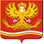 Администрации  Михайловского  муниципального  образованияПОСТАНОВЛЕНИЕ__________________________________________________________________   от 17.01.2022 года   								           №   10г. МихайловскОб утверждении комиссии по координации работы по противодействию коррупции в Михайловском муниципальном образовании, расположенном на территории Свердловской области В соответствии с Указом Президента Российской Федерации от 15.07.2015 № 364 «О мерах по совершенствованию организации деятельности в области противодействия коррупции», Указом Губернатора Свердловской области от 09.10.2015 № 449-УГ «О Комиссии по координации работы по противодействию коррупции в Свердловской области», руководствуясь Уставом Михайловского муниципального образования  УТВЕРДИТЬ:Комиссию  по координации работы по противодействию коррупции  в Михайловском муниципальном образовании, расположенном на территории Свердловской области:Председатель комиссии	Петухов М.В., Глава Михайловского муниципального образования;заместитель председателя 	Зимина В.В., заместитель главы Администрации  Михайловского муниципального образования; секретарь комиссии 	Воробьёва С.А., ведущий специалист  отдела социальной и кадровой политики Администрации Михайловского муниципального образования; члены комиссии	Макеев А.Е., ведущий специалист-юрист Администрации                      Михайловского муниципального образования;Устинов Ю.Л.,  начальник отделения полиции № 15, дислокация г. Михайловск МО МВД РФ« Нижнесергинский», подполковник юстиции (по согласованию);					Черепанова Н.В., директор Центра культуры и досуга города Михайловска, представитель Общественной палаты Нижнесергинского муниципального района;                                            Попова Г.В., председатель Местного отделения                                               СООО ветеранов войны, труда, боевых действий,                               государственной службы, пенсионеров                                               Михайловского муниципального образования                (по согласованию);Зуйкова Е. И., депутат Думы Михайловского муниципального образования (по согласованию); Шимкевич Л.В., редактор газеты « Муниципальный Вестник».	2.Постановление Администрации Михайловского муниципального образования от 13.01.2016года № 8 «Об утверждении комиссии по координации работы по противодействию коррупции в Михайловском муниципальном образовании, расположенном на территории Свердловской области», Постановление Администрации Михайловского муниципального образования от 21.07.2016 года № 244 «О внесении изменений в  состав  комиссии по координации работы  по противодействию коррупции  в Михайловском муниципальном образовании,  расположенном на территории Свердловской области», Постановление Администрации Михайловского муниципального образования от 17.08.2017 года № 229 «О внесении изменений в  состав  комиссии по координации работы  по противодействию коррупции  в Михайловском муниципальном образовании,  расположенном на территории Свердловской области», Постановление Администрации Михайловского муниципального образования от  25.12.2018года № 437 «О внесении изменений в  состав  комиссии по координации работы  по противодействию коррупции  в Михайловском муниципальном образовании,  расположенном на территории Свердловской области» считать утратившими силу.3.Контроль за исполнением настоящего Постановления оставляю за собой.Глава Михайловского муниципального образования	                   			М.В.Петухов 